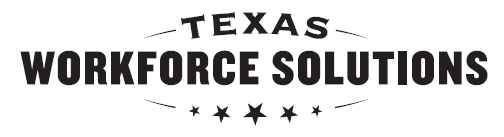 Texas Workforce CommissionVocational Rehabilitation ServicesReferral for Contracted Pre-ETS Services  Texas Workforce CommissionVocational Rehabilitation ServicesReferral for Contracted Pre-ETS Services  Texas Workforce CommissionVocational Rehabilitation ServicesReferral for Contracted Pre-ETS Services  Texas Workforce CommissionVocational Rehabilitation ServicesReferral for Contracted Pre-ETS Services  Texas Workforce CommissionVocational Rehabilitation ServicesReferral for Contracted Pre-ETS Services  Texas Workforce CommissionVocational Rehabilitation ServicesReferral for Contracted Pre-ETS Services  General Instructions General Instructions General Instructions General Instructions General Instructions General Instructions General Instructions Follow the instructions below when completing this form: Refer to the Standards for additional details; Complete the form electronically answering all questions;  VR counselor must evaluate each customer’s case to determine when remote services are in the best interest of the customer and whether the customer has access to required resources and has the skills necessary for effective use. VR counselor will indicate under each service how the service must be delivered. Some services are not allowed to be conducted remotely. Below is a description of how services can be conducted:In-person (with the staff and customer(s) at the same physical location) Remotely training (using a computer-based training platform that allows for face-to-face and/or real time interaction, see VR-SFP 3.4.8 Remote Service Delivery for requirements)Combination, in person and remotely training; and            Before faxing, emailing encrypted, or mailing to the provider, review this form to ensure that all questions have been answered. Note: The TWS-VRS staff collects the information and completes all sections of this form.    Follow the instructions below when completing this form: Refer to the Standards for additional details; Complete the form electronically answering all questions;  VR counselor must evaluate each customer’s case to determine when remote services are in the best interest of the customer and whether the customer has access to required resources and has the skills necessary for effective use. VR counselor will indicate under each service how the service must be delivered. Some services are not allowed to be conducted remotely. Below is a description of how services can be conducted:In-person (with the staff and customer(s) at the same physical location) Remotely training (using a computer-based training platform that allows for face-to-face and/or real time interaction, see VR-SFP 3.4.8 Remote Service Delivery for requirements)Combination, in person and remotely training; and            Before faxing, emailing encrypted, or mailing to the provider, review this form to ensure that all questions have been answered. Note: The TWS-VRS staff collects the information and completes all sections of this form.    Follow the instructions below when completing this form: Refer to the Standards for additional details; Complete the form electronically answering all questions;  VR counselor must evaluate each customer’s case to determine when remote services are in the best interest of the customer and whether the customer has access to required resources and has the skills necessary for effective use. VR counselor will indicate under each service how the service must be delivered. Some services are not allowed to be conducted remotely. Below is a description of how services can be conducted:In-person (with the staff and customer(s) at the same physical location) Remotely training (using a computer-based training platform that allows for face-to-face and/or real time interaction, see VR-SFP 3.4.8 Remote Service Delivery for requirements)Combination, in person and remotely training; and            Before faxing, emailing encrypted, or mailing to the provider, review this form to ensure that all questions have been answered. Note: The TWS-VRS staff collects the information and completes all sections of this form.    Follow the instructions below when completing this form: Refer to the Standards for additional details; Complete the form electronically answering all questions;  VR counselor must evaluate each customer’s case to determine when remote services are in the best interest of the customer and whether the customer has access to required resources and has the skills necessary for effective use. VR counselor will indicate under each service how the service must be delivered. Some services are not allowed to be conducted remotely. Below is a description of how services can be conducted:In-person (with the staff and customer(s) at the same physical location) Remotely training (using a computer-based training platform that allows for face-to-face and/or real time interaction, see VR-SFP 3.4.8 Remote Service Delivery for requirements)Combination, in person and remotely training; and            Before faxing, emailing encrypted, or mailing to the provider, review this form to ensure that all questions have been answered. Note: The TWS-VRS staff collects the information and completes all sections of this form.    Follow the instructions below when completing this form: Refer to the Standards for additional details; Complete the form electronically answering all questions;  VR counselor must evaluate each customer’s case to determine when remote services are in the best interest of the customer and whether the customer has access to required resources and has the skills necessary for effective use. VR counselor will indicate under each service how the service must be delivered. Some services are not allowed to be conducted remotely. Below is a description of how services can be conducted:In-person (with the staff and customer(s) at the same physical location) Remotely training (using a computer-based training platform that allows for face-to-face and/or real time interaction, see VR-SFP 3.4.8 Remote Service Delivery for requirements)Combination, in person and remotely training; and            Before faxing, emailing encrypted, or mailing to the provider, review this form to ensure that all questions have been answered. Note: The TWS-VRS staff collects the information and completes all sections of this form.    Follow the instructions below when completing this form: Refer to the Standards for additional details; Complete the form electronically answering all questions;  VR counselor must evaluate each customer’s case to determine when remote services are in the best interest of the customer and whether the customer has access to required resources and has the skills necessary for effective use. VR counselor will indicate under each service how the service must be delivered. Some services are not allowed to be conducted remotely. Below is a description of how services can be conducted:In-person (with the staff and customer(s) at the same physical location) Remotely training (using a computer-based training platform that allows for face-to-face and/or real time interaction, see VR-SFP 3.4.8 Remote Service Delivery for requirements)Combination, in person and remotely training; and            Before faxing, emailing encrypted, or mailing to the provider, review this form to ensure that all questions have been answered. Note: The TWS-VRS staff collects the information and completes all sections of this form.    Follow the instructions below when completing this form: Refer to the Standards for additional details; Complete the form electronically answering all questions;  VR counselor must evaluate each customer’s case to determine when remote services are in the best interest of the customer and whether the customer has access to required resources and has the skills necessary for effective use. VR counselor will indicate under each service how the service must be delivered. Some services are not allowed to be conducted remotely. Below is a description of how services can be conducted:In-person (with the staff and customer(s) at the same physical location) Remotely training (using a computer-based training platform that allows for face-to-face and/or real time interaction, see VR-SFP 3.4.8 Remote Service Delivery for requirements)Combination, in person and remotely training; and            Before faxing, emailing encrypted, or mailing to the provider, review this form to ensure that all questions have been answered. Note: The TWS-VRS staff collects the information and completes all sections of this form.    Student Information Student Information Student Information Student Information Student Information Student Information Student Information Student name:Student name:Student name:Student name:Student name:Student name:Student name:Street address (include apartment number, if any):Street address (include apartment number, if any):Street address (include apartment number, if any):Street address (include apartment number, if any):Street address (include apartment number, if any):Street address (include apartment number, if any):Street address (include apartment number, if any):City:City:City:City:State:State:ZIP code:Primary contact number:(   )      Primary contact number:(   )      Primary contact number:(   )      Primary contact number:(   )      Secondary contact number:(   )      Secondary contact number:(   )      Secondary contact number:(   )      Email address:Email address:Email address:Email address:Email address:Email address:Email address:VRS case ID:VRS case ID:VRS case ID:VRS case ID:Date of birth:Date of birth:Date of birth:Disability:Disability:Disability:Disability:Disability:Disability:Disability:Parent/Guardian Information (For Minors Only)  Parent/Guardian Information (For Minors Only)  Parent/Guardian Information (For Minors Only)  Parent/Guardian Information (For Minors Only)  Parent/Guardian Information (For Minors Only)  Parent/Guardian Information (For Minors Only)  Parent/Guardian Information (For Minors Only)  Parent/Guardian’s name:Parent/Guardian’s name:Parent/Guardian’s name:Parent/Guardian’s email:Parent/Guardian’s email:Parent/Guardian’s email:Parent/Guardian’s email:Parent/Guardian’s primary contact number:Parent/Guardian’s primary contact number:Parent/Guardian’s primary contact number:Parent/Guardian’s secondary contact number, if any:Parent/Guardian’s secondary contact number, if any:Parent/Guardian’s secondary contact number, if any:Parent/Guardian’s secondary contact number, if any:Alternate Contact Person Identification Information   Alternate Contact Person Identification Information   Alternate Contact Person Identification Information   Alternate Contact Person Identification Information   Alternate Contact Person Identification Information   Alternate Contact Person Identification Information   Alternate Contact Person Identification Information   Alternate contact’s name, if any:Alternate contact’s name, if any:Alternate contact’s name, if any:Alternate contact’s email:Alternate contact’s email:Alternate contact’s email:Alternate contact’s email:Alternate contact’s primary contact number:(   )      Alternate contact’s primary contact number:(   )      Alternate contact’s primary contact number:(   )      Alternate contact’s secondary contact number:(   )      Alternate contact’s secondary contact number:(   )      Alternate contact’s secondary contact number:(   )      Alternate contact’s secondary contact number:(   )      Additional Information Provided by VRS at Referral   Additional Information Provided by VRS at Referral   Additional Information Provided by VRS at Referral   Additional Information Provided by VRS at Referral   Additional Information Provided by VRS at Referral   Additional Information Provided by VRS at Referral   Additional Information Provided by VRS at Referral   Select all that apply.    IPE copy (if applicable)  School testing or documentation  Medical and/or psychological reports  Case notes (for example: eligibility, assessing and planning, documentation of potentially eligible)   Other:      Select all that apply.    IPE copy (if applicable)  School testing or documentation  Medical and/or psychological reports  Case notes (for example: eligibility, assessing and planning, documentation of potentially eligible)   Other:      Select all that apply.    IPE copy (if applicable)  School testing or documentation  Medical and/or psychological reports  Case notes (for example: eligibility, assessing and planning, documentation of potentially eligible)   Other:      Select all that apply.    IPE copy (if applicable)  School testing or documentation  Medical and/or psychological reports  Case notes (for example: eligibility, assessing and planning, documentation of potentially eligible)   Other:      Select all that apply.    IPE copy (if applicable)  School testing or documentation  Medical and/or psychological reports  Case notes (for example: eligibility, assessing and planning, documentation of potentially eligible)   Other:      Select all that apply.    IPE copy (if applicable)  School testing or documentation  Medical and/or psychological reports  Case notes (for example: eligibility, assessing and planning, documentation of potentially eligible)   Other:      Select all that apply.    IPE copy (if applicable)  School testing or documentation  Medical and/or psychological reports  Case notes (for example: eligibility, assessing and planning, documentation of potentially eligible)   Other:      Counselor Contact Information   Counselor Contact Information   Counselor Contact Information   Counselor Contact Information   Counselor Contact Information   Counselor Contact Information   Counselor Contact Information   Counselor name:       Counselor name:       Counselor name:       Counselor name:       Counselor name:       Counselor name:       Counselor name:       Counselor TWS-VRS office:      Counselor TWS-VRS office:      Counselor TWS-VRS office:      Counselor TWS-VRS office:      Counselor TWS-VRS office:      Counselor TWS-VRS office:      Counselor TWS-VRS office:      Counselor TWS-VRS office street address (include suite number, if any):Counselor TWS-VRS office street address (include suite number, if any):Counselor TWS-VRS office street address (include suite number, if any):Counselor TWS-VRS office street address (include suite number, if any):Counselor TWS-VRS office street address (include suite number, if any):Counselor TWS-VRS office street address (include suite number, if any):Counselor TWS-VRS office street address (include suite number, if any):City:       City:       State:      State:      State:      ZIP code:      ZIP code:      Counselor’s primary contact number:(   )      Counselor’s primary contact number:(   )      Counselor’s secondary contact number:(   )      Counselor’s secondary contact number:(   )      Counselor’s secondary contact number:(   )      Counselor’s secondary contact number:(   )      Counselor’s secondary contact number:(   )      Email address:Email address:Email address:Email address:Email address:Email address:Email address:Provider Chosen by the Customer   Provider Chosen by the Customer   Provider Chosen by the Customer   Provider Chosen by the Customer   Provider Chosen by the Customer   Provider Chosen by the Customer   Provider Chosen by the Customer   Provider name:Provider name:Provider name:Provider name:Provider name:Provider name:Provider name:Email address:Email address:Email address:Email address:Email address:Email address:Email address:Provider phone number:(   )      Provider phone number:(   )      Provider fax number:(   )      Provider fax number:(   )      Provider fax number:(   )      Provider fax number:(   )      Provider fax number:(   )      Referral Information Referral Information Referral Information Referral Information Referral Information Referral Information Referral Information Date of the Referral:      Referral for (please be sure the provider is contracted for all Pre-ETS areas selected): (check all that apply)  Job Exploration Counseling Goal: Exploring Available Careers Goal: Reviewing Labor Market Information Goal: Completing Interest/Aptitude Inventories Goal: Identifying Career Pathways of Interest Other Goal(s): Specify:            VR counselor approves the training to be provided: (check one) In person    Remotely    Combination, in person and remotely Work-based Learning Goal: Completing Informational Interviews  Goal: Completing work site tours to learn about necessary job skills Goal: Job shadowing in fields of interest  Goal: Understanding roles and responsibilities in the workplace Other Goal(s): Specify:            VR counselor approves the training to be provided: (check one) In person    Remotely    Combination, in person and remotely Counseling on Post-Secondary Opportunities Goal: Exploring available post-secondary options Goal: Reviewing the financial aid process Goal: Accessing accommodations on a post-secondary campus Goal: Understanding high school vs. college academic expectations Other Goal(s): Specify:            VR counselor approves the training to be provided: (check one) In person    Remotely    Combination, in person and remotely Workplace Readiness Training Goal: Developing social skills for employment Goal: Developing independent living skills for employment Goal: Understanding employer expectations Goal: Learning how to set goals for employment Goal: Learning how to communicate effectively Other Goal(s): Specify:            VR counselor approves the training to be provided: (check one) In person    Remotely    Combination, in person and remotelySelf-Advocacy Goal: Self-advocacy skills Goal: Learning rights, responsibilities, and how to request accommodations Goal: Learning how to request support services Goal: Making independent life decisions Goal: Communicating needs Other Goal(s): Specify:            VR counselor approves the training to be provided: (check one) In person    Remotely    Combination, in person and remotelyDate of the Referral:      Referral for (please be sure the provider is contracted for all Pre-ETS areas selected): (check all that apply)  Job Exploration Counseling Goal: Exploring Available Careers Goal: Reviewing Labor Market Information Goal: Completing Interest/Aptitude Inventories Goal: Identifying Career Pathways of Interest Other Goal(s): Specify:            VR counselor approves the training to be provided: (check one) In person    Remotely    Combination, in person and remotely Work-based Learning Goal: Completing Informational Interviews  Goal: Completing work site tours to learn about necessary job skills Goal: Job shadowing in fields of interest  Goal: Understanding roles and responsibilities in the workplace Other Goal(s): Specify:            VR counselor approves the training to be provided: (check one) In person    Remotely    Combination, in person and remotely Counseling on Post-Secondary Opportunities Goal: Exploring available post-secondary options Goal: Reviewing the financial aid process Goal: Accessing accommodations on a post-secondary campus Goal: Understanding high school vs. college academic expectations Other Goal(s): Specify:            VR counselor approves the training to be provided: (check one) In person    Remotely    Combination, in person and remotely Workplace Readiness Training Goal: Developing social skills for employment Goal: Developing independent living skills for employment Goal: Understanding employer expectations Goal: Learning how to set goals for employment Goal: Learning how to communicate effectively Other Goal(s): Specify:            VR counselor approves the training to be provided: (check one) In person    Remotely    Combination, in person and remotelySelf-Advocacy Goal: Self-advocacy skills Goal: Learning rights, responsibilities, and how to request accommodations Goal: Learning how to request support services Goal: Making independent life decisions Goal: Communicating needs Other Goal(s): Specify:            VR counselor approves the training to be provided: (check one) In person    Remotely    Combination, in person and remotelyDate of the Referral:      Referral for (please be sure the provider is contracted for all Pre-ETS areas selected): (check all that apply)  Job Exploration Counseling Goal: Exploring Available Careers Goal: Reviewing Labor Market Information Goal: Completing Interest/Aptitude Inventories Goal: Identifying Career Pathways of Interest Other Goal(s): Specify:            VR counselor approves the training to be provided: (check one) In person    Remotely    Combination, in person and remotely Work-based Learning Goal: Completing Informational Interviews  Goal: Completing work site tours to learn about necessary job skills Goal: Job shadowing in fields of interest  Goal: Understanding roles and responsibilities in the workplace Other Goal(s): Specify:            VR counselor approves the training to be provided: (check one) In person    Remotely    Combination, in person and remotely Counseling on Post-Secondary Opportunities Goal: Exploring available post-secondary options Goal: Reviewing the financial aid process Goal: Accessing accommodations on a post-secondary campus Goal: Understanding high school vs. college academic expectations Other Goal(s): Specify:            VR counselor approves the training to be provided: (check one) In person    Remotely    Combination, in person and remotely Workplace Readiness Training Goal: Developing social skills for employment Goal: Developing independent living skills for employment Goal: Understanding employer expectations Goal: Learning how to set goals for employment Goal: Learning how to communicate effectively Other Goal(s): Specify:            VR counselor approves the training to be provided: (check one) In person    Remotely    Combination, in person and remotelySelf-Advocacy Goal: Self-advocacy skills Goal: Learning rights, responsibilities, and how to request accommodations Goal: Learning how to request support services Goal: Making independent life decisions Goal: Communicating needs Other Goal(s): Specify:            VR counselor approves the training to be provided: (check one) In person    Remotely    Combination, in person and remotelyDate of the Referral:      Referral for (please be sure the provider is contracted for all Pre-ETS areas selected): (check all that apply)  Job Exploration Counseling Goal: Exploring Available Careers Goal: Reviewing Labor Market Information Goal: Completing Interest/Aptitude Inventories Goal: Identifying Career Pathways of Interest Other Goal(s): Specify:            VR counselor approves the training to be provided: (check one) In person    Remotely    Combination, in person and remotely Work-based Learning Goal: Completing Informational Interviews  Goal: Completing work site tours to learn about necessary job skills Goal: Job shadowing in fields of interest  Goal: Understanding roles and responsibilities in the workplace Other Goal(s): Specify:            VR counselor approves the training to be provided: (check one) In person    Remotely    Combination, in person and remotely Counseling on Post-Secondary Opportunities Goal: Exploring available post-secondary options Goal: Reviewing the financial aid process Goal: Accessing accommodations on a post-secondary campus Goal: Understanding high school vs. college academic expectations Other Goal(s): Specify:            VR counselor approves the training to be provided: (check one) In person    Remotely    Combination, in person and remotely Workplace Readiness Training Goal: Developing social skills for employment Goal: Developing independent living skills for employment Goal: Understanding employer expectations Goal: Learning how to set goals for employment Goal: Learning how to communicate effectively Other Goal(s): Specify:            VR counselor approves the training to be provided: (check one) In person    Remotely    Combination, in person and remotelySelf-Advocacy Goal: Self-advocacy skills Goal: Learning rights, responsibilities, and how to request accommodations Goal: Learning how to request support services Goal: Making independent life decisions Goal: Communicating needs Other Goal(s): Specify:            VR counselor approves the training to be provided: (check one) In person    Remotely    Combination, in person and remotelyDate of the Referral:      Referral for (please be sure the provider is contracted for all Pre-ETS areas selected): (check all that apply)  Job Exploration Counseling Goal: Exploring Available Careers Goal: Reviewing Labor Market Information Goal: Completing Interest/Aptitude Inventories Goal: Identifying Career Pathways of Interest Other Goal(s): Specify:            VR counselor approves the training to be provided: (check one) In person    Remotely    Combination, in person and remotely Work-based Learning Goal: Completing Informational Interviews  Goal: Completing work site tours to learn about necessary job skills Goal: Job shadowing in fields of interest  Goal: Understanding roles and responsibilities in the workplace Other Goal(s): Specify:            VR counselor approves the training to be provided: (check one) In person    Remotely    Combination, in person and remotely Counseling on Post-Secondary Opportunities Goal: Exploring available post-secondary options Goal: Reviewing the financial aid process Goal: Accessing accommodations on a post-secondary campus Goal: Understanding high school vs. college academic expectations Other Goal(s): Specify:            VR counselor approves the training to be provided: (check one) In person    Remotely    Combination, in person and remotely Workplace Readiness Training Goal: Developing social skills for employment Goal: Developing independent living skills for employment Goal: Understanding employer expectations Goal: Learning how to set goals for employment Goal: Learning how to communicate effectively Other Goal(s): Specify:            VR counselor approves the training to be provided: (check one) In person    Remotely    Combination, in person and remotelySelf-Advocacy Goal: Self-advocacy skills Goal: Learning rights, responsibilities, and how to request accommodations Goal: Learning how to request support services Goal: Making independent life decisions Goal: Communicating needs Other Goal(s): Specify:            VR counselor approves the training to be provided: (check one) In person    Remotely    Combination, in person and remotelyDate of the Referral:      Referral for (please be sure the provider is contracted for all Pre-ETS areas selected): (check all that apply)  Job Exploration Counseling Goal: Exploring Available Careers Goal: Reviewing Labor Market Information Goal: Completing Interest/Aptitude Inventories Goal: Identifying Career Pathways of Interest Other Goal(s): Specify:            VR counselor approves the training to be provided: (check one) In person    Remotely    Combination, in person and remotely Work-based Learning Goal: Completing Informational Interviews  Goal: Completing work site tours to learn about necessary job skills Goal: Job shadowing in fields of interest  Goal: Understanding roles and responsibilities in the workplace Other Goal(s): Specify:            VR counselor approves the training to be provided: (check one) In person    Remotely    Combination, in person and remotely Counseling on Post-Secondary Opportunities Goal: Exploring available post-secondary options Goal: Reviewing the financial aid process Goal: Accessing accommodations on a post-secondary campus Goal: Understanding high school vs. college academic expectations Other Goal(s): Specify:            VR counselor approves the training to be provided: (check one) In person    Remotely    Combination, in person and remotely Workplace Readiness Training Goal: Developing social skills for employment Goal: Developing independent living skills for employment Goal: Understanding employer expectations Goal: Learning how to set goals for employment Goal: Learning how to communicate effectively Other Goal(s): Specify:            VR counselor approves the training to be provided: (check one) In person    Remotely    Combination, in person and remotelySelf-Advocacy Goal: Self-advocacy skills Goal: Learning rights, responsibilities, and how to request accommodations Goal: Learning how to request support services Goal: Making independent life decisions Goal: Communicating needs Other Goal(s): Specify:            VR counselor approves the training to be provided: (check one) In person    Remotely    Combination, in person and remotelyDate of the Referral:      Referral for (please be sure the provider is contracted for all Pre-ETS areas selected): (check all that apply)  Job Exploration Counseling Goal: Exploring Available Careers Goal: Reviewing Labor Market Information Goal: Completing Interest/Aptitude Inventories Goal: Identifying Career Pathways of Interest Other Goal(s): Specify:            VR counselor approves the training to be provided: (check one) In person    Remotely    Combination, in person and remotely Work-based Learning Goal: Completing Informational Interviews  Goal: Completing work site tours to learn about necessary job skills Goal: Job shadowing in fields of interest  Goal: Understanding roles and responsibilities in the workplace Other Goal(s): Specify:            VR counselor approves the training to be provided: (check one) In person    Remotely    Combination, in person and remotely Counseling on Post-Secondary Opportunities Goal: Exploring available post-secondary options Goal: Reviewing the financial aid process Goal: Accessing accommodations on a post-secondary campus Goal: Understanding high school vs. college academic expectations Other Goal(s): Specify:            VR counselor approves the training to be provided: (check one) In person    Remotely    Combination, in person and remotely Workplace Readiness Training Goal: Developing social skills for employment Goal: Developing independent living skills for employment Goal: Understanding employer expectations Goal: Learning how to set goals for employment Goal: Learning how to communicate effectively Other Goal(s): Specify:            VR counselor approves the training to be provided: (check one) In person    Remotely    Combination, in person and remotelySelf-Advocacy Goal: Self-advocacy skills Goal: Learning rights, responsibilities, and how to request accommodations Goal: Learning how to request support services Goal: Making independent life decisions Goal: Communicating needs Other Goal(s): Specify:            VR counselor approves the training to be provided: (check one) In person    Remotely    Combination, in person and remotelyAdditional CommentsAdditional CommentsAdditional CommentsAdditional CommentsAdditional CommentsAdditional CommentsAdditional Comments